ПАМЯТКА ПО ПРОФИЛАКТИКЕ ЧУМЫЧума - острая, особо опасная, сопровождающаяся высокой летальностью инфекционная болезнь, общая для людей и животных. Чума сохраняется в природных очагах в виде заболеваний среди грызунов и зайцеобразных. Заразившиеся от животных чумой люди становятся источниками антропонозного распространения болезни. Возбудителем чумы является чумная палочка, которая постоянно существует в природе. Природные очаги чумы существуют на всех континентах земного шара, кроме Австралии и Антарктиды. Случаи заболевания людей чумой в настоящее время зарегистрированы в Африке (Демократической Республике Конго, Мадагасгар, Уганда, Танзания), в Америке (Боливии, Перу, США), в Азии: в Китае, Киргизии, Монголии. 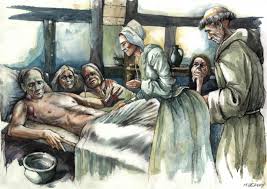 Исключительную роль в этом процессе играют паразитирующие на грызунах блохи. У большинства грызунов развивается острая форма чумы, но при этом быстрая гибель животных приводит к прекращению эпизоотии (широкое распространение инфекционной болезни среди одного или многих видов животных на значительной территории). Часть грызунов (суслики, сурки, тарбаганы), находясь в спячке, переносят болезнь в латентной форме, а весной следующего года являются источниками инфекции и способствуют поддержанию природного очага чумы в данной местности.Инкубационный период (период от момента заражения до появления первых клинических признаков заболевания) длится от нескольких часов до 9 дней, в среднем от 3 до 6 дней. Начало заболевания внезапное, острое, появляется сильный озноб, повышение температуры тела до 38-40°С, головная боль, головокружение, нарушение сознания, бессонница, иногда рвота, походка становится шаткой, черты лица заостряются, пульс и артериальное давление снижены, язык покрыт белым налетом.РЕКОМЕНДАЦИИпри выезде в очаг организованных групп (командировки, турпоходы и т.д.) необходима организация заблаговременной иммунизации людей против чумы (за 15 -20 дней до выезда); 
- избегать прямого контакта с мелкими млекопитающими (суслики, мыши и т.д.); 
- не разбивать лагерь вблизи нор и колоний грызунов; 
- не ходить по открытой местности в легкой обуви или босиком; 
- не допускать попадания на тело и под одежду блох и клещей.